О признании утратившим силу постановления Администрации Североуральского городского округа от 10.06.2016 № 717 «Об утверждении порядка проведения мониторинга и оценки качества управления финансами главных распорядителей бюджетных средств Североуральского городского округа»В соответствии с пунктом 6 статьи 160.2-1 Бюджетного кодекса Российской Федерации, Положением о правовых актах Североуральского городского округа, утвержденным решением Думы Североуральского городского округа от 22.04.2015 № 33, Администрация Североуральского городского округаПОСТАНОВЛЯЕТ:1. Признать утратившим силу постановление Администрации Североуральского городского округа от 10.06.2016 № 717 «Об утверждении порядка проведения мониторинга и оценки качества управления финансами главных распорядителей бюджетных средств Североуральского городского округа».2. Контроль за исполнением настоящего постановления возложить на исполняющего обязанности Первого заместителя Главы Администрации Североуральского городского округа В.В. Паслера.3. Настоящее постановление разместить на официальном сайте Администрации Североуральского городского округа. И.о. Главы Североуральского городского округа                                                Ж.А. Саранчина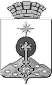 АДМИНИСТРАЦИЯ СЕВЕРОУРАЛЬСКОГО ГОРОДСКОГО ОКРУГА ПОСТАНОВЛЕНИЕАДМИНИСТРАЦИЯ СЕВЕРОУРАЛЬСКОГО ГОРОДСКОГО ОКРУГА ПОСТАНОВЛЕНИЕ28.02.2020                                                                                                         № 230                                                                                                        № 230г. Североуральскг. Североуральск